Zgłoszenie uczestnictwa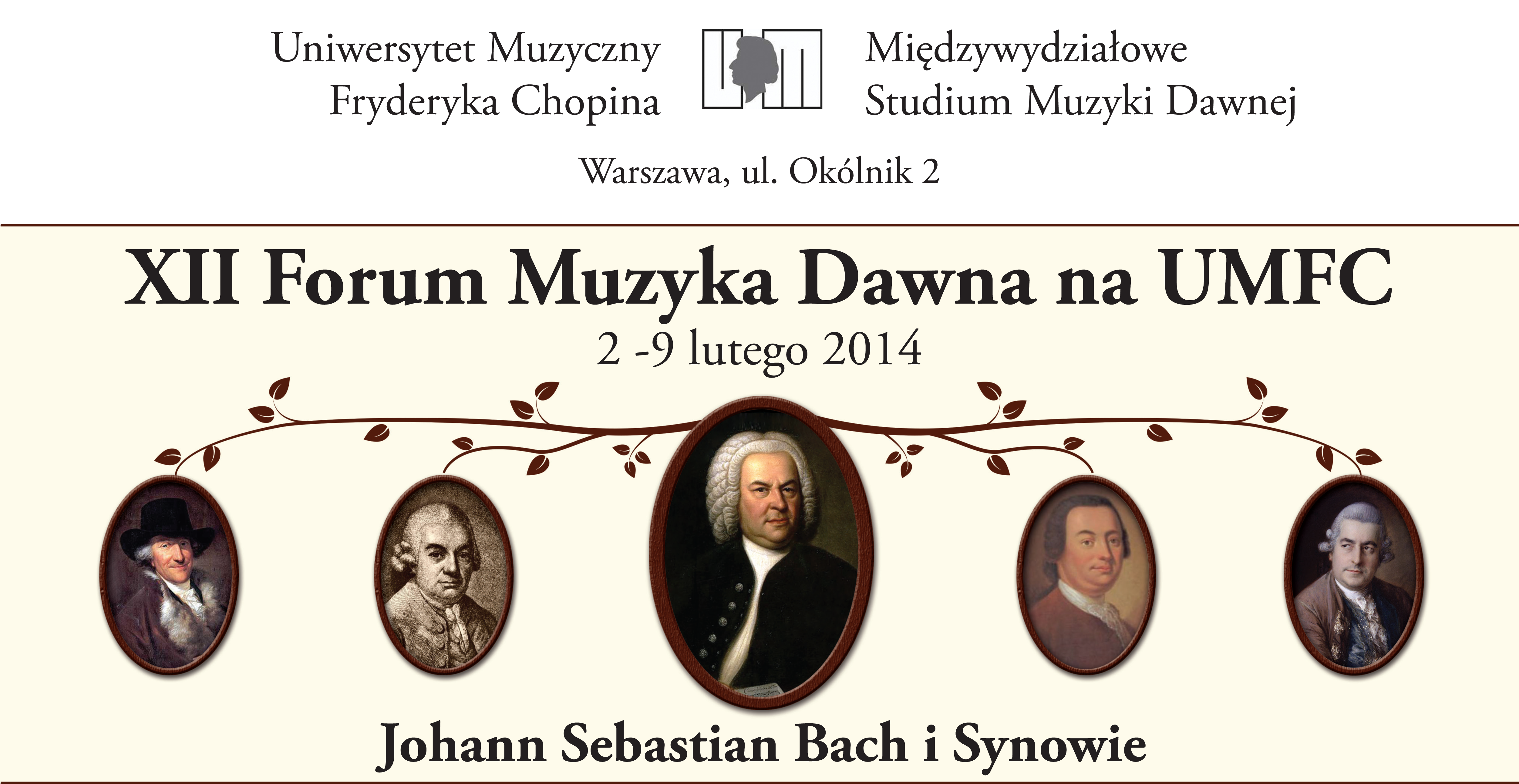 Pod Patronatem JM Rektora prof. zw. Ryszarda ZimakaKoncepcja i kierownictwo dr hab. Agata Sapiecha Nazwisko	 Imię	 Data urodzenia	 Adres	 Telefon	 E-mail 	 Wykształcenie muzyczne	 Uczestnictwo w kursach	 Aktualne zajęcie	 Zgłaszam udział w klasie	 Zgłaszam zapotrzebowanie na basso continuo:klawesyn         i/lub     wiolonczela   	Zgłaszam udział w orkiestrze  Posiadam instrument historyczny	(strój a`=415 Hz)  Posiadam instrument współczesny	(strój a`=415 Hz)  Posiadam instrument współczesny	(strój a`=440 Hz)   Głos (dla wokalistów)	 Przygotowany repertuar.............................................................................. ................................................................................................................................................................................................................................................................................................................................................................................................................................................................................................Wyrażam zgodę na wykorzystanie mojego wizerunku oraz wszelkich nagrań audio i wideo zarejestrowanych podczas XII FORUM Muzyka Dawna na UMFC przez Międzywydziałowe Studium Muzyki Dawnej UMFC dla celów promocyjnych oraz archiwalnych.Data................................                   Podpis	INFORMACJE ORGANIZACYJNEOpłata za uczestnictwo w XII FORUM Muzyka Dawna na UMFC wynosi 150 zł dla uczniów i studentów do ukończenia 26 roku życia lub 250 zł dla pozostałych osób. Prosimy o dokonywanie wpłat na konto uczelni:
Raiffeisen Bank Polska S.A. 62 1750 0009 0000 0000 1333 6188
z dopiskiem XII FORUM Muzyka Dawna na UMFC. Zgłoszenie uczestnictwa wraz z potwierdzeniem przelewu prosimy przesyłać na adres mailowy muzyka-dawna@chopin.edu.pl do dnia 27 stycznia 2014. Organizator nie zapewnia noclegów ani wyżywienia.Wszyscy kursanci zainteresowani pracą z basso continuo proszeni są o przygotowanie materiałów nutowych. Spotkanie informacyjne odbędzie się w poniedziałek 3 lutego o godz. 9:15. Obecność na spotkaniu jest obowiązkowa ze względu na organizację kursu.Koncert Inauguracyjny odbędzie się 2 lutego o godz. 17:00 – serdecznie zapraszamy!Szczegółowy plan XII FORUM Muzyka Dawna na UMFC zostanie przedstawiony uczestnikom na spotkaniu informacyjnym.Organizator zastrzega sobie prawo wprowadzania wszelkich niezbędnych zmian w kształcie kursu, w szczególności odwołania klasy w przypadku braku wystarczającej ilości zgłoszeń.